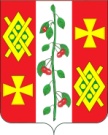 Совет                                                                                                                             Красносельского сельского поселения Динского  районаР Е Ш Е Н И Е     22 декабря 2014 года						                        №  17с. КрасносельскоеОб утверждении стоимости услуг, предоставляемых согласно гарантированному перечню услуг по погребению на территории Красносельского сельского поселения         В соответствии со статьей 14 Федерального Закона Российской Федерации от 06.10.2003 года № 131-ФЗ «Об общих принципах организации местного самоуправления в Российской Федерации» и статьи 9 Федерального Закона Российской Федерации от 12.01.1996 года № 8-ФЗ «О погребении и похоронном деле», пункта 24 статьи 8 Устава Красносельского сельского поселения Динского района, Совет Красносельского сельского поселения РЕШИЛ:1. Утвердить стоимость услуг, предоставляемых согласно гарантированному перечню услуг по погребению на территории Красносельского сельского поселения (приложение 1).  2. Установить требования к качеству услуг, предоставляемых согласно гарантированному перечню услуг по погребению на территории Красносельского сельского поселения (приложение 2).  3. Признать утратившим силу решение Совета Красносельского сельского поселения Динского района от 13 декабря 2013 года  № 34 «Об утверждении стоимости услуг, предоставляемых согласно гарантированному перечню услуг по погребению на территории Красносельского сельского поселения». 4.  Контроль  за  выполнением  настоящего  решения  возложить на главу администрации Красносельского сельского поселения М.В. Кныш .          5. Настоящее решение вступает в силу со дня его опубликования и распространяется на правоотношения, возникшие с 01 января 2015 года.Глава Красносельскогосельского поселения 							М.В.Кныш ПРИЛОЖЕНИЕ 1УТВЕРЖДЕНАрешением Совета  Красносельскогосельского поселения Динского района                                                                      от 22 декабря 2014 г. № 17Стоимостьуслуг, предоставляемых согласно гарантированному перечню услуг по погребению на территории Красносельского сельского поселенияГлава Красносельскогосельского поселения                                                       		               М.В.Кныш                                  ПРИЛОЖЕНИЕ 2УТВЕРЖДЕНЫрешением Совета  Красносельскогосельского поселения Динского района                                                                      от 22 декабря 2014 г. № 17Требования к качеству услуг, предоставляемых согласно гарантированному перечню услуг по погребению на территории Красносельского сельского поселенияГлава Красносельского сельского поселения                                                                 		    М.В. Кныш№ п/пНаименование услугиСтоимость, руб. с 01.01.20151.Оформление документов, необходимых для погребения138,472.Предоставление (изготовление), доставка гроба и других предметов, необходимых для погребения:2895,662.1.Гроб стандартный, строганный, из материалов толщиной 25-32 мм, обитый внутри и снаружи тканью х/б с подушкой из стружки2229,902.2.Инвентарная табличка деревянная с указанием ФИО, даты рождения и смерти131,822.3.Доставка гроба и похоронных принадлежностей по адресу, указанному заказчиком533,943.Перевозка тела (останков) умершего к месту захоронения573,814.Погребение   умершего   при   рытье   могилы экскаватором1595,165.Погребение умершего при рытье могилы вручную1668,276.ИТОГО предельная стоимость гарантированного перечня услуг по погребению 6.1при рытье могилы экскаватором5203,106.2при рытье могилы вручную5276,21Гарантированный перечень услуг по погребению, оказываемых на безвозмездной основеТребования к качеству предоставляемых услугОформление документов, необходимых для погребения1. Оформление в поликлинике или морге медицинского заключения о смерти.2. Оформление в отделе ЗАГСа свидетельства о смерти.Предоставление и доставка гроба и других предметов, необходимых для погребения1. Изготовление гроба из строганного пиломатериала с обивкой наружной и внутренней сторон гроба «вгладь» хлопчатобумажной тканью:- взрослого - длиной 1,4 - 2,2м;
- подросткового - длиной 1,0 - 1,4м;
- детского- длиной 0,95 - 1м.2. Доставка гроба и других предметов, необходимых для погребения, по адресу (без поднятия на этаж).Перевозка тела умершего на кладбище1. Предоставление автокатафалка для перевозки гроба с телом умершего на кладбище.Погребение 1. Копка могилы механизированным способом с зачисткой вручную на плановом участке в соответствии с планировкой кладбища.2. Закрытие крышки гроба на защелку и опускание гроба в могилу.3. Засыпка могилы и устройство надмогильного холма.